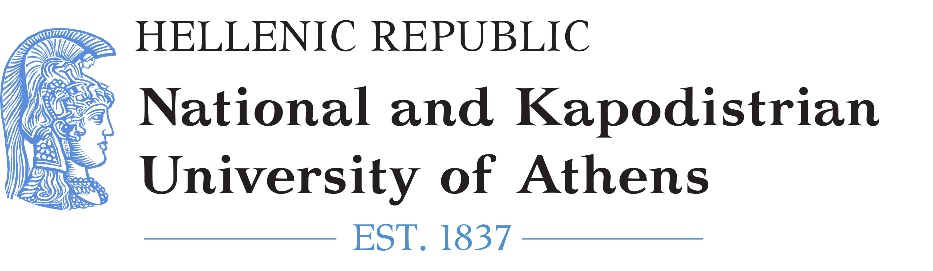 SCHOOL OF ECONOMICS AND POLITICAL SCIENCESDEPARTMENT OF … Ph.D. THESIS                                         by [Name Initial Surname]                                                Register Number…[TITLE]Supervisor:  ………..Three/seven-member committee:  ………………………………….………………………………….………………………………….………………………………….………………………………….………………………………….……………………………………..Athens, Year 